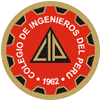 CONSEJO DEPARTAMENTAL DE LIMA – CIPRUC: 20173173181FICHA DE AUTORIZACIÓN PARA RECIBIR INFORMACIÓN VÍA ELECTRÓNICA DEL CDLIMAEn relación a la modificación de la Ley del Código de Protección y Defensa del Consumidor. Autorizo al CDLIMA, al envió de información de cursos, conferencias, eventos y temas afines.  Nota: Actualizar firma y sello en la oficina de certificados, de lunes a viernes de 9:00 a.m a 8:00 p.m., en Calle Guillermo Marconi 210, San IsidroRemitir está ficha completada vía e-mail a la cuenta de correo: autorizar_envios@ciplima.org.peIngeniero Colegiado del CDLIMA-CIPDATOS DEL INGENIERO CIP(LLENAR CON LETRA IMPRENTA)DATOS DEL INGENIERO CIP(LLENAR CON LETRA IMPRENTA)DATOS DEL INGENIERO CIP(LLENAR CON LETRA IMPRENTA)DATOS DEL INGENIERO CIP(LLENAR CON LETRA IMPRENTA)DATOS DEL INGENIERO CIP(LLENAR CON LETRA IMPRENTA)DATOS DEL INGENIERO CIP(LLENAR CON LETRA IMPRENTA)APELLIDOS:NOMBRES:Nº DNI:NºCIP:CAPÍTULO:TLF. FIJO:TELF.CELULAR:E-MAIL:DIRECCIÓN:DIRECCIÓN:Fecha: